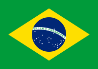 9.12. PORTARIA Nº. 016/2008 – GS (ESTADO DO PARÁ) (BRASIL)Art. 1º - ESTABELECER que, a partir de 02 de janeiro de 2009, todas as Unidades Escolares da Rede Pública Estadual do Pará passarão a registrar, no ato da matrícula dos alunos, o pré-nome social de Travestis e Transexuais.